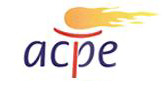 XXIII JORNADES de l’ACTIVITAT FÍSICA i l’ESPORT16 i 17 de NOVEMBRE del 2012Principio del formulario· Nom i cognoms    · Correu electrònic  · Telèfons de contacte  · DNI  · Adreça  · Codi postal  · Població  Soci d'ACPE sóc socino sóc soci / referencia: (psicoleg, esportista,  entrenador,...altres):Nombre de psicòleg Col·legiat Vols reservar el dina del dissabte 17 (18,5€)? 	SI   			NoTipus d'inscripció: 
El preu total pels dos dies de les Jornades és de: - Socis d'ACPE: 20€ -ACGEP, Estudiants i psicòlegs col·legiats: 30€ (convenis) - Altres: 40€